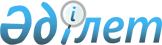 О внесении изменений в постановление Правительства Республики Казахстан от 23 января 2002 года N 84
					
			Утративший силу
			
			
		
					Постановление Правительства Республики Казахстан от 30 сентября 2002 года N 1071. Утратило силу постановлением Правительства Республики Казахстан от 23 декабря 2008 года N 1229.


      Сноска. Утратило силу постановлением Правительства РК от 23.12.2008 


 N 1229 


(вводится в действие с 01.01.2009).




      Правительство Республики Казахстан постановляет: 






      1. Внести в 

 постановление 

 Правительства Республики Казахстан от 23 января 2002 года N 84 "Об утверждении Правил освобождения от налога на добавленную стоимость товаров, импортируемых в Республику Казахстан" (САПП Республики Казахстан, 2002 г., N 4, ст. 24) следующие изменения: 




      пункт 3 исключить; 




      в Правилах освобождения от налога на добавленную стоимость товаров, импортируемых в Республику Казахстан, утвержденных указанным постановлением: 




      пункт 7 изложить в следующей редакции: 




      "7. При импорте оборудования для обслуживания платежными карточками предоставляются документы, в том числе составленные на иностранных языках, подтверждающие предназначение ввозимого оборудования для обслуживания платежными карточками (технические паспорта, чертежи, фотографии, коммерческие и иные документы).". 






      2. Настоящее постановление вступает в силу со дня подписания. 




      Премьер-Министр 






      Республики Казахстан



					© 2012. РГП на ПХВ «Институт законодательства и правовой информации Республики Казахстан» Министерства юстиции Республики Казахстан
				